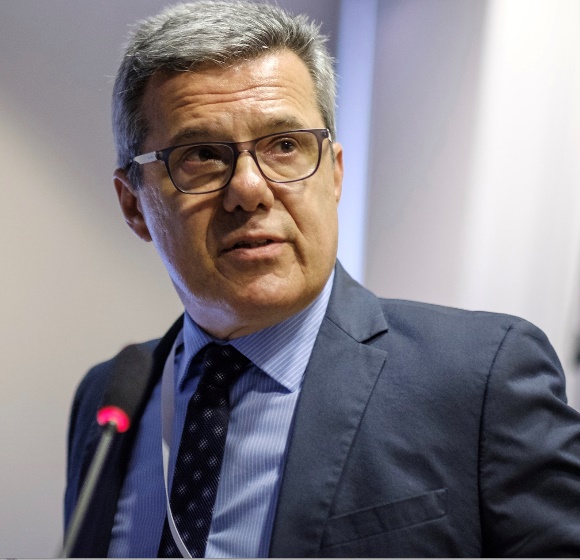 Name and SurnameApostolos AthanasiadisAffiliationSurgical Section of the Medical School, Aristotle University of Thessaloniki, GreeceDate and place of birthSeptember 29, 1956 Thessaloniki, GreeceTitlesMD, Professor in Obstetrics Gynecology Maternal Fetal Medicine, Chairman, Director Short CV:Education and trainingWork experience1980 MD Aristotle University, Thessaloniki, Greece1998-1999 Fellowship in maternal and fetal medicine, Maternal Fetal Medicine Unit, Department of Obstetrics and Gynecology, Yale University, USA2016-Now Chairman of the 3rd Department Obstetrics and Gynecology Medical School, Aristotle University of Thessaloniki, Greece2019-2021 Director of the Surgical Section of the Medical School of Aristotle University of Thessaloniki, Greece Scientific International Society Memberships Founding member South East European Society of Perinatal Medicine (SEEPM)2013-2015 President SEEPMAssociate Fellow International Academy of Perinatal Medicine (IAPM)Executive Board European Association of Perinatal Medicine (EAPM) Scientific National Society Memberships 2020-2022 President Obstetrics and Gynecology Society of Thessaloniki, Greece 2018-2020 Immediate past President Hellenic Society on Ultrasound in Obstetrics and Gynecology 2002-2004 President Hellenic Society of Perinatal Medicine2019-2021 Member of the Executive Board Hellenic Society of Obstetrics and Gynecology Recognitions 2009 Ayash Saban Sifai Scientific Award2011 Soranos Scientific Award2016 Grand Dr Papanicolaou award, New York, USA 2020 Hippocratic award, New York, USA Honorary Member Romanian Society of Perinatal MedicineHonorary Member Romanian Society of Ultrasound in Obstetrics and Gynecology Visiting Professor at the Weill Cornell Medical College USA Visiting Professor European University Cyprus Visiting Professor Zucker School of Medicine at Hofstra Northwell New York, USA Publications and scientific activitiesPublished more than 200 scientific papers, presentations, articles and chapters Have been cited more than 1800 times in the Science Citation Index Invited speaker with more than 350 lectures at iinternational and Greek congresses and meetingsSuccessfully contributed in organizing many congresses and courses in Europe as president, member of the organizing committees and scientific coordinator Main scientific interests are: fetal medicine, prenatal diagnosis, 3D and 4D ultrasonography and metabolomics in pregnancy Other